文档编号：WH-JL-7.2.3-05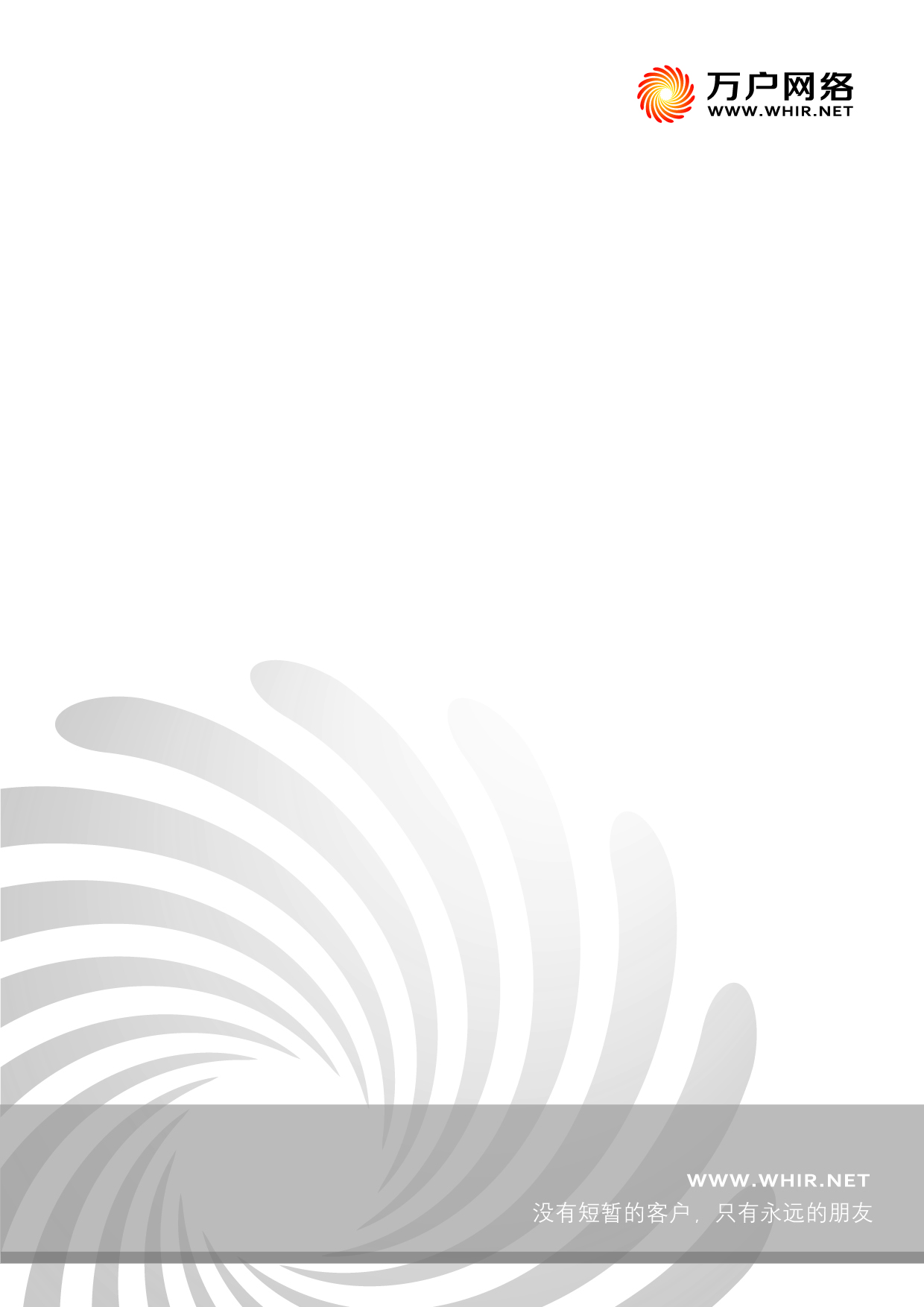 编写日期：2019.03.29深圳市杰科电子有限公司需求定义书1. 引言1.1 编写目的本文档是深圳市杰科电子有限公司网站项目需求定义书，旨在详细说明该网站需求，规定该网站需要实现的功能以及框架等方面的要求。本文档是该项目建设的指导性文件，明确定义网站项目的所有功能，作为网站项目开发过程以及验收的唯一标准，指导该项目的后继工作，本文档所定义的网站内容代替以往所有文件的要求。因此，本文档必须经合作双方签字确认。注意，本文档所记录或描述的是在该项目需求定义阶段所明确的项目需求，在后继阶段如果有新的需求或者对本文档所定义的功能作出变更，必须形成新的文字记录，作为补充文档，合并到项目案卷中，对本项目具有同等的约束力。1.2 定义下面列出本文档中用到的专门术语的定义和缩写词的原词组：甲方：深圳市杰科电子有限公司乙方：广州万户网络技术有限公司深圳分公司项目：如果没有特别注明，特指深圳市杰科电子有限公司网站建设项目；网站：特指深圳市杰科电子有限公司网站；	1.3 网站验收标准前后台不出现报错页面，无死链，错链；功能可正常使用；页面效果按双方确认的设计稿制作；2. 项目跟进流程图备注：为了方便甲方的浏览及确认我方在各阶段的工作成果，乙方将把成果放置在测试服务器上，通过提供浏览网址的方式向甲方提交阶段成果。各阶段的签收和确认请甲方积极配合，如因签收或确认不及时造成的项目延时，乙方有权顺延项目开发时间。3. 技术平台操作系统：WINDOWS开发语言：ASP.NET数据库平台：SQL SERVER 2008R2及以上使用产品： ezEIP v5.0语言版本:  中、英（响应式自适应）4.网站框架结构图	辅助导航：5. 网站框架及功能说明6. 项目投诉方式如甲方在项目实施的过程中对项目经理有任何意见与投诉可以直接联系：第1联系人：项目部经理          刘梦迪   固定电话：0755-82344201 转 8003  手机：15013496031第2联系人：项目管理中心总监    黄来盛   固定电话：020-8557 5670 转 376    手机：15989052066项目开发方：广州万户网络技术有限公司深圳分公司       项目确认方：深圳市杰科电子有限公司签字（盖章）：                                        签字（盖章）：日期：     年      月       日                       日期：     年      月       日项目阶段说明涉及文档确认方式需求调研需甲方积极配合，需求调研完成后项目经理将提交《需求定义书》和《需求定义书签收单》予甲方《需求定义书签收单》需求确认《需求定义书》确认后，需要甲方盖章发回给我司，我司方可进行下一步操作《需求定义书》盖章网站页面风格设计项目经理提交页面风格设计稿、《网站页面设计风格签收单》和《网站页面设计风格确认书》予甲方《网站页面设计风格签收单》网站页面风格确认页面风格确认后，甲方签字确认《网站页面设计风格确认书》《网站页面设计风格确认书》签字盖章前后台程序开发项目经理提交网站的前后台程序、《网站整站成果签收单》和《网站验收报告》予甲方《网站整站成果签收单》验收《网站验收报告》确认后，需要甲方盖章发回给我司，我司方可进行下一步操作《网站验收报告》盖章首页类型及语言版本首页类型及语言版本首页类型及语言版本首页类型及语言版本首页类型及语言版本首页类型首页类型引导页   □ 半动态信息型   ■ 形象型   □ 信息型引导页   □ 半动态信息型   ■ 形象型   □ 信息型引导页   □ 半动态信息型   ■ 形象型   □ 信息型首页元素首页元素Logo、导航栏、banner轮播、推荐产品、资讯中心、宣传片、服务&商城、底部栏目Logo、导航栏、banner轮播、推荐产品、资讯中心、宣传片、服务&商城、底部栏目Logo、导航栏、banner轮播、推荐产品、资讯中心、宣传片、服务&商城、底部栏目语言版本语言版本中、英中、英中、英主导航栏目主导航栏目主导航栏目主导航栏目主导航栏目一级栏目二级栏目三级栏目前后台功能说明备注关于杰科公司简介公司简介前台说明：此板块是企业介绍板块、基于信息发布功能制作，以单篇的模式结合精美图文全方位地对企业形象进行宣传与展示。功能模块：ezEIP单篇模块管理+信息系统模块+视频管理模块使用字段：内容、图片、视频（编辑器）关于杰科组织架构组织架构前台说明：此板块是企业介绍板块、基于信息发布功能制作，以单篇的模式结合精美图文全方位地对企业形象进行宣传与展示。功能模块：ezEIP单篇模块管理+信息系统模块+视频管理模块使用字段：内容、图片、视频（编辑器）关于杰科发展历程发展历程前台说明：此板块是企业介绍板块、基于信息发布功能制作，以单篇的模式结合精美图文全方位地对企业形象进行宣传与展示。功能模块：ezEIP单篇模块管理+信息系统模块+视频管理模块使用字段：内容、图片、视频（编辑器）关于杰科社会责任社会责任前台说明：此板块是企业介绍板块、基于信息发布功能制作，以单篇的模式结合精美图文全方位地对企业形象进行宣传与展示。功能模块：ezEIP单篇模块管理+信息系统模块+视频管理模块使用字段：内容、图片、视频（编辑器）关于杰科产业基地（360全景）产业基地（360全景）前台说明：此板块是企业介绍板块、基于信息发布功能制作，以单篇的模式结合精美图文全方位地对企业形象进行宣传与展示。功能模块：ezEIP单篇模块管理+信息系统模块+视频管理模块使用字段：内容、图片、视频（编辑器）关于杰科杰科展厅（360全景）杰科展厅（360全景）前台说明：此板块是企业介绍板块、基于信息发布功能制作，以单篇的模式结合精美图文全方位地对企业形象进行宣传与展示。功能模块：ezEIP单篇模块管理+信息系统模块+视频管理模块使用字段：内容、图片、视频（编辑器）业务发展杰科数码杰科数码前台说明：此板块是业务发展板块、基于信息发布功能制作，以图文结合的形式展示业务发展的详细信息。功能模块：ezEIP单篇模块管理+信息系统模块使用字段：内容、图片（编辑器）业务发展杰科智能杰科智能前台说明：此板块是业务发展板块、基于信息发布功能制作，以图文结合的形式展示业务发展的详细信息。功能模块：ezEIP单篇模块管理+信息系统模块使用字段：内容、图片（编辑器）产品解决方案智慧家庭智慧家庭前台说明：本模块全面展示产品信息，采用产品展示系统制作。后台提供方便的产品信息添加、删除及修改功能，可以自定义产品类别和自主增加下级产品分类功能模块：ezEIP产品展示系统+信息系统模块使用字段：内容、图片（编辑器）产品解决方案机顶盒机顶盒电视机机顶盒前台说明：本模块全面展示产品信息，采用产品展示系统制作。后台提供方便的产品信息添加、删除及修改功能，可以自定义产品类别和自主增加下级产品分类功能模块：ezEIP产品展示系统+信息系统模块使用字段：内容、图片（编辑器）产品解决方案机顶盒机顶盒网络机顶盒前台说明：本模块全面展示产品信息，采用产品展示系统制作。后台提供方便的产品信息添加、删除及修改功能，可以自定义产品类别和自主增加下级产品分类功能模块：ezEIP产品展示系统+信息系统模块使用字段：内容、图片（编辑器）产品解决方案音响产品音响产品前台说明：本模块全面展示产品信息，采用产品展示系统制作。后台提供方便的产品信息添加、删除及修改功能，可以自定义产品类别和自主增加下级产品分类功能模块：ezEIP产品展示系统+信息系统模块使用字段：内容、图片（编辑器）产品解决方案平板电脑平板电脑前台说明：本模块全面展示产品信息，采用产品展示系统制作。后台提供方便的产品信息添加、删除及修改功能，可以自定义产品类别和自主增加下级产品分类功能模块：ezEIP产品展示系统+信息系统模块使用字段：内容、图片（编辑器）企业文化核心理念核心理念前台说明：该板块发布企业文化栏目信息，以图文结合的形式展示，采用信息发布系统制作。杰科刊物采用电子期刊系统功能模块：ezEIP单篇模块管理+信息发布系统+电子期刊系统使用字段：内容、图片（编辑器）企业文化人才理念人才理念前台说明：该板块发布企业文化栏目信息，以图文结合的形式展示，采用信息发布系统制作。杰科刊物采用电子期刊系统功能模块：ezEIP单篇模块管理+信息发布系统+电子期刊系统使用字段：内容、图片（编辑器）企业文化杰科刊物杰科刊物前台说明：该板块发布企业文化栏目信息，以图文结合的形式展示，采用信息发布系统制作。杰科刊物采用电子期刊系统功能模块：ezEIP单篇模块管理+信息发布系统+电子期刊系统使用字段：内容、图片（编辑器）资讯中心企业资讯企业资讯前台说明：采用信息发布系统展示行业的热点新闻以及公司的新闻，用户可以自己自己后台录入功能模块：ezEIP信息发布管理使用字段：图片、内容（编辑器）资讯中心产品体验产品体验前台说明：采用信息发布系统展示行业的热点新闻以及公司的新闻，用户可以自己自己后台录入功能模块：ezEIP信息发布管理使用字段：图片、内容（编辑器）资讯中心影像杰科影像杰科前台说明：采用信息发布系统展示行业的热点新闻以及公司的新闻，用户可以自己自己后台录入功能模块：ezEIP信息发布管理使用字段：图片、内容（编辑器）服务支持服务政策服务政策前台说明：该模块发布服务支持信息，采用信息发布系统制作。下载中心采用上传下载系统制作。功能模块：ezEIP单篇模块管理+信息发布系统+上传下载系统使用字段：图片、内容（编辑器）服务支持维护站点维护站点前台说明：该模块发布服务支持信息，采用信息发布系统制作。下载中心采用上传下载系统制作。功能模块：ezEIP单篇模块管理+信息发布系统+上传下载系统使用字段：图片、内容（编辑器）服务支持保修条款保修条款前台说明：该模块发布服务支持信息，采用信息发布系统制作。下载中心采用上传下载系统制作。功能模块：ezEIP单篇模块管理+信息发布系统+上传下载系统使用字段：图片、内容（编辑器）服务支持下载中心下载中心前台说明：该模块发布服务支持信息，采用信息发布系统制作。下载中心采用上传下载系统制作。功能模块：ezEIP单篇模块管理+信息发布系统+上传下载系统使用字段：图片、内容（编辑器）联系我们前台说明：发布公司的联系方式、电话、邮箱、地址等基本信息功能模块：ezEIP信息发布系统使用字段：内容（编辑器）辅助栏目辅助栏目辅助栏目辅助栏目辅助栏目辅助栏目联系我们联系我们前台说明：发布公司的联系方式、电话、邮箱、地址等基本信息功能模块：采用信息发布系统制作前台说明：发布公司的联系方式、电话、邮箱、地址等基本信息功能模块：采用信息发布系统制作网站地图网站地图前台说明：公司地址采用地图显示功能模块：采用信息发布系统制作前台说明：公司地址采用地图显示功能模块：采用信息发布系统制作版权声明版权声明前台说明：发布版权声明功能模块：采用信息发布系统制作前台说明：发布版权声明功能模块：采用信息发布系统制作在线客服在线客服前台说明：点击在线客户弹出聊天框功能模块：采用信息发布系统制作前台说明：点击在线客户弹出聊天框功能模块：采用信息发布系统制作流量统计流量统计前台说明：对网站流量进行统计功能模块：采用信息发布系统制作前台说明：对网站流量进行统计功能模块：采用信息发布系统制作